Subject: OCTOBER’S MEETING MINUTES﻿MEETING MINUTES from Wednesday, October 11, 2023LULU KITCHEN AT ROSE HILL PLANTATION - BLUFFTONTIME:  6:00 p.m.MEMBERS in ATTENDANCE -  29Our meeting was called to order by our Club President, Al WologoFIRST ORDER OF BUSINESS:TREASURYClub Treasurer, Will Meacham spoke……..No disbursement of funds…..Dues & Money’s collected were $141.00…..2024 Dues & Holiday Party “sign up,” will increase our Club’s Treasury…      details to follow at our next Club’s Meeting in NovemberSPECIAL EVENTS -  PAST & PRESENTOur upcoming CLUB CHRISTMAS PARTY….DATE:    TUESDAY, DECEMBER  12thPLACE:  LULU KITCHEN AT ROSE HILL PLANTATIONTIME:      5:00 p.m. MeetingPARTY/COCKTAIL HOUR -  5:30-6:30 p.m.DINNER  -  6:30 p.m.  (Menu will follow when we iron out                                        the details with Scott - Owner/Chef)FUN GIFT…..”BRING A GIFT, GRAB A GIFT” will once again be done…For anyone not knowing what this is, you “bring” a gift (approximate value $20.00) and “grab” a gift..you will be able toswap a gift, only ONE TIME, if you see something you like better than what youselected…It’s fun…so give it a try!!!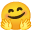 We CHANGED our MEETING DATE/CHRISTMAS PARTY, from Wednesday to Tuesday,trying to accommodate other members, who have prior commitments, duringthis busy Holiday season.Before our Christmas Party, we will have a “brief” meeting…hopefully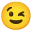 all our BALLOTS will be in and tallied, and an “announcement” can bemade of our NEW BOARD MEMBERS FOR 2024!!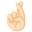 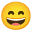 So please keep this in mind…we need ALL OUR 84 MEMBERS to vote inthis upcoming ELECTION!!  I sent out, to each Member, a ballot andduties of each Board Member, so please read my email and get those back to me, via email or mail…hopefully “volunteers” or “nominations”will keep this great Club together!!UPCOMING BRUNCHAnn Schaeffer, once again stepped up to organize another fabulousBrunch for us…DATE:      Sunday, October, 22ndPLACE:   Jane’s Bistro. -  Shelter Cove HHITIME:       11:00 a.m.As of this date, 45 members have RSVP’D…I think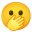 You can call Ann, and see if any additional seats have become available.843-615-5277PAST EVENT “THANK-YOU’S”A big “THANK YOU” goes out to Cheryl Schattall who organized afun Octoberfest event at ZUM ROSENHOF, in Hinesville, Georgia.For those 30 of us who attended, it was a “tasters delight,”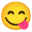 from start to finish.  The German food was delicious, and Cherylplanned this event meticulously….from the fun “trivia” questions,outside the restaurant, before we went in, to the wonderful“Made in Germany” gifts she gave out as prizes. Then to top it alloff with a trip to The Ice Cream Shop, for dessert… (my personal fav)Not to be forgetting the “to-go” desserts, some of us (including me)purchased at the restaurant….you just can’t ever have “too many desserts,”my motto now and foreverSo once again, thank you Cheryl for setting this event up, and hopefullythere will be many more to come!!!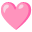 Another “THANK YOU” goes out to Patti Soltys who organized anotherfun “ladies lunch,” at the Port Royal Plantation, on 09/25.  Ten “ladies”came, and, as always, the conversations were never ending, even the fungames.  Lunch was very good, and I can’t go without mentioning the “warm” Chocolate Chip cookies for dessert…some of our ladies did not partake inhaving a cookie, but I had no trouble, along with some others, eating theirs.Shocker, huh???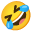 Patti is already setting up another “save the date,” Ladies Lunch come March 2024…hopefully more of you ladies will join us.  Thank youPatti for organizing this fun lunchCLUB SHIRTSOur new member, John Manfre, has volunteered to be in charge ofordering CLUB SHIRTS.  YELLOW, of course, is our main color, and worn to all Club events…but, others have expressed an interest in purchasing a BLUE shirt… our Club colors are Yellow & Periwinkle Blue.  In the past, Periwinkle Blue has not been madeavailable, so a colorful blue shirt, would be selected.  This wayyou are able to wear whichever color you wish, unless instructed toplease wear our Yellow shirts.  Also good for people who “drop” stuffon our shirts and can switch up shirts we wear.. Please contact,John Manfre - 609-658-2808    manfre459@gmail.comHe will be able to order whatever size or color you choose..all with our“Club Logo” attached, and offer any other details you want to know.Thank you John for volunteering….always appreciated.FUTURE MEETINGSIt has been brought up, by some of our Club Members, that maybea new DAY and TIME, might be of interest to our Membership.  Suggestions were:……Sunday “Brunch” meetings……”Social” dinner only” meetings…The BOD will meet on another day to                      discuss club business, and the “highlights” only, will be discussed         at this “social” dinner only” meeting.……Lunch “weekday” meetings Please let any of our Board members know your thoughts or ideas.Always remember, “this is YOUR Club” and ideas and suggestions arealways welcome!!!Just a side note…With this month’s Club Meeting, we changed thesocial/dinner part to a PRE-PLANNED menu, instead of orderingfrom their regular dinner menu.  I am PLEASED to report that it wasa hit!!!. I went around to each table, and asked if this was a “NO”or a “GO.”  Mostly all of the members who attended, loved their meals,and that the pre-planned menu offered choices…all this for &30.00 pp,including Soup or a salad…main meal w/ 4 choices, dessert, and twosoft drinks or iced tea, tax and tip included.  So going forward, when wehave our next Club Meeting, off Island, in February, we will plan onthis pre-planned menu…. note…the pre-planned menu will change,so as not to have the exact same thing all the time…details on thiswill follow, once we speak to Scott - owner/chef. Overall, everything wentsmoothly, and whatever “small issues” brought to me, I have alreadydiscussed them with their Manager, Tom.GUEST SPEAKEROur new member, Brian Gitzen, spoke about his business, “Summer Breeze Ceramic Coating & Mobile Detailing.”Giving us many details and information about his business, as it pertains to our beloved Corvettes!!!Thank you Brian, for taking the time to talk and explain allthat you do.  Also note, his Company is also “mobile,”and will come directly to your home for any “detailing” needs.Give him a call or visit, to set up a time to discuss yourquestions or needs.                     843-295-8545                     110 Castle Rock Road                     Beaufort, SC 29906FINAL NOTEOur Club’s founder, Bill Schmitt, has been hospitalized.As of this date, I am not sure of his progress.Let’s just all say a prayer that he will recover soon.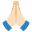 Also, our own Kevin O’Rourke, is recovering from hip surgery.Linda says he is on the mend and has a good attitude…Way to go Kevin..I knew you had this!!. 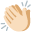 Hopefully, we will see you both soon!!  Unfortunately, I don’t have any details on our NOVEMBER’S CLUB MEETING…As soon as I know, I will put out a Club email.As always, thank you one and all….until next month.Judy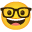 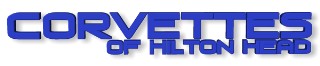 